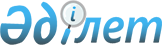 Солтүстік Қазақстан облысы Тайынша ауданы бойынша аудандық маңызы бар жалпыға ортақ пайдаланылатын автомобиль жолдарының тізбесін, индекстері мен атауларын бекіту туралыСолтүстік Қазақстан облысы Тайынша ауданы әкімдігінің 2019 жылғы 27 желтоқсандағы № 467 қаулысы. Солтүстік Қазақстан облысының Әділет департаментінде 2019 жылғы 30 желтоқсанда № 5763 болып тіркелді.
      "Қазақстан Республикасындағы жергілікті мемлекеттік басқару және өзін-өзі басқару туралы" Қазақстан Республикасының 2001 жылғы 23 қаңтардағы Заңының 31-бабы 2-тармағына, "Автомобиль жолдары туралы" Қазақстан Республикасының 2001 жылғы 17 шілдедегі Заңының 3-бабы 7-тармағына және 6-бабы 2-тармағына сәйкес Солтүстік Қазақстан облысы Тайынша ауданының әкімдігі ҚАУЛЫ ЕТЕДІ:
      1. Солтүстік Қазақстан облысы Тайынша ауданы бойынша аудандық маңызы бар автомобиль жолдарының тізбесі осы қаулының 1- қосымшасына сәйкес бекітілсін.
      Ескерту. 1-тармақ жаңа редакцияда - Солтүстік Қазақстан облысы Тайынша ауданы әкімдігінің 31.08.2021 № 329 (ресми жарияланған күнінен кейін күнтізбелік он күн өткен соң қолданысқа енгізіледі) қаулысымен.


      2. Солтүстік Қазақстан облысы Тайынша ауданы бойынша жалпыға ортақ пайдаланылатын аудандық маңызы бар автомобиль жолдарының атаулары мен индекстері осы қаулының 2-қосымшасына сәйкес бекітілсін.
      Ескерту. 2-тармақ жаңа редакцияда - Солтүстік Қазақстан облысы Тайынша ауданы әкімдігінің 31.08.2021 № 329 (ресми жарияланған күнінен кейін күнтізбелік он күн өткен соң қолданысқа енгізіледі) қаулысымен.


      3. "Солтүстік Қазақстан облысы Тайынша ауданының тұрғын-үй коммуналдық шаруашылық, жолаушылар көлiгi және автомобильдік жолдар бөлiмi" мемлекеттік мекемесі мыналарды Қазақстан Республикасының заңнамасымен белгіленген тәртіпте қамтамасыз етсін:
      осы қаулыны "Қазақстан Республикасы Әділет министрлігі Солтүстік Қазақстан облысының Әділет департаменті" республикалық мемлекеттік мекемесінде мемлекеттік тіркеуді;
      осы қаулыны ресми жариялағаннан кейін Солтүстік Қазақстан облысы Тайынша ауданы әкімдігінің интернет-ресурсында орналастыруды.
      4. Осы қаулының орындалуын бақылау Тайынша ауданы әкімінің жетекшілік ететін орынбасарына жүктелсін.
      5. Осы қаулы алғашқы ресми жарияланған күнінен кейін күнтізбелік он күн өткен соң қолданысқа енгізіледі. Солтүстік Қазақстан облысы Тайынша ауданы бойынша аудандық маңызы бар жалпыға ортақ пайдаланылатын автомобиль жолдарының тізбесі, атаулары және индекстері
      Ескерту. 1-қосымша жаңа редакцияда - Солтүстік Қазақстан облысы Тайынша ауданы әкімдігінің 31.08.2021 № 329 (ресми жарияланған күнінен кейін күнтізбелік он күн өткен соң қолданысқа енгізіледі); 19.07.2023 № 249 (алғашқы ресми жарияланған күнінен кейін күнтізбелік он күн өткен соң қолданысқа енгізіледі) қаулыларымен. Солтүстік Қазақстан облысы Тайынша ауданы бойынша аудандық маңызы бар жалпыға ортақ пайдаланатын автомобиль жолдарының атаулары мен индекстері
      Ескерту. 2-қосымша жаңа редакцияда - Солтүстік Қазақстан облысы Тайынша ауданы әкімдігінің 31.08.2021 № 329 (ресми жарияланған күнінен кейін күнтізбелік он күн өткен соң қолданысқа енгізіледі) қаулысымен.
					© 2012. Қазақстан Республикасы Әділет министрлігінің «Қазақстан Республикасының Заңнама және құқықтық ақпарат институты» ШЖҚ РМК
				
      Аудан әкімі 

И. Турков
Солтүстік Қазақстан облысыТайынша ауданы әкімдігінің2021 жылғы 31 тамыздағы№ 329 қаулысына1 қосымша
№ р/н
Автомобиль жолдарының индекстері
Автомобиль жолдарының атаулары
Жалпы ұзындығы, километр
1
КТТА - 69
Келлер-Южное 
38
2
КТТА-70
Виноградовка-Ясная Поляна-Кирово
54,2
3
КТТА-71
Краснокиевка-Ясная Поляна
26
4
КТТА-85
Красная Поляна-Нагорное-Чермошнянка
56
5
КТТА-97
Краснокиевка-Октябрьское
35
6
КТТА-98
Вишневка-Подольское-Новодворовка-Новогречановка-Зеленый Гай
43
7
КТТА-99
Чкалов-Золоторунное
28
8
КТТА-279
Чкалов ауылын айналып өту
3
9
КТТА-280
Горькое ауылына кіреберіс жолы
24
10
КТТА-281
Талап ауылына кіреберіс жолы
8
11
КТТА-282
Краснокаменка ауылына кіреберіс жолы
2
12
КТТА-283
Озерный ауылына кіреберіс жолы
11
13
КТТА-284
Макашевка ауылына кіреберіс жолы
13
14
КТТА-285
Ясная Поляна ауылы нан қабылдау пунктіне кіреберіс жолы
1
15
КТТА-286
Теңдік ауылына кіреберіс жолы
6
16
КТТА-287
Приречное-Заречное-Октябрьское 
14
17
КТТА-288
Обуховка ауылына кіреберіс жолы
1
18
КТТА-289
Келлер ауылына кіреберіс жолы
2
19
КТТА-290
Иван-город ауылына кіреберіс жолы
5
20
КТТА-291
Чкалов ауылына кіреберіс жолы
2
21
КТТА-292
Чкалов ауылы нан қабылдау пунктіне кіреберіс жолы
2
22
КТТА-293
Октябрь ауылына кіреберіс жолы
1
23
КТТА-294
Амандық ауылына кіреберіс жолы
1
24
КТТА-296
Мәдениет ауылына кіреберіс жолы
3
25
КТТА-297
Леонидовка ауылына кіреберіс жолы
2
26
КТТА-301
Макашевка-Октябрьское-Димитровка
18
27
КТТА-302
Степное-Озерный
11
28
КТТА-303
Южное-Краснодольск
8
29
КТТА-304
Сарыбай ауылына кіреберіс жолы
2
30
КТТА-305
Краматоровка ауылына кіреберіс жолы
1
31
КТТА-306
Кенес-Тапшыл
7,8
32
КТТА-307
Многоцветный ауылына кіреберіс жолы
2
33
КТТА-308
Новоивановка ауылына кіреберіс жолы
3
34
КТТА-309
Бахмут ауылына кіреберіс жолы
2
35
КТТА-310
Восточный ауылына кіреберіс жолы
8
36
КТТА-311
Агроном ауылына кіреберіс жолы
9
37
КТТА-312
Аққұдық-Золоторунный
11
38
КТТА-313
Золоторунный-Талдыкөл
8
39
КТТА-314
Калиновка-Константиновка
11
40
КТТА-315
Щучинск-Боровое-Щорс-Ильичевка км. 49-72
23
41
КТТА-316
Тайынша-Кантемир-Котовский
60
42
КТТА-317
Ясная Поляна-Тихоокеанск-Шұңқыркөл-Көкшетау-Омбы автомобиль жолы
75
Барлығы
Барлығы
Барлығы
641Солтүстік Қазақстан облысыТайынша ауданы әкімдігінің2021 жылғы 31 тамыздағы№ 329 қаулысына2 қосымша
р/р №
Автомобиль жолдарының индекстері
Автомобиль жолдарының атаулары
1
КТТА - 69
Келлеровка-Южное
2
КТТА-70
Виноградовка-Ясная Поляна-Кирово
3
КТТА-71
Краснокиевка-Ясная Поляна
4
КТТА-85
Красная Поляна-Нагорное-Чермошнянка
5
КТТА-97
Краснокиевка-Октябрьское
6
КТТА-98
Вишневка-Подольское-Новодворовка-Новогречановка-Зеленый Гай
7
КТТА-99
Чкалов-Золоторунное
8
КТТА-279
Чкалов ауылының айналма жолы
9
КТТА-280
Горькое ауылына кіреберіс 
10
КТТА-281
Талап ауылына кіреберіс 
11
КТТА-282
Краснокаменка ауылына кіреберіс
12
КТТА-283
Озерный ауылына кіреберіс
13
КТТА-284
Макашевка ауылына кіреберіс
14
КТТА-285
Ясная Поляна ауылынан қабылдау пунктіне кіреберіс
15
КТТА-286
Теңдік ауылына кіреберіс 
16
КТТА-287
Приречное-Заречное-Октябрьское
17
КТТА-288
Обуховка ауылына кіреберіс
18
КТТА-289
Келлер ауылына кіреберіс 
19
КТТА-290
Тепличный ауылына кіреберіс
20
КТТА-291
Чкалов ауылына кіреберіс 
21
КТТА-292
Чкалов ауылы нан қабылдау пунктіне кіреберіс
22
КТТА-293
Октябрь ауылына кіреберіс
23
КТТА-294
Амандық ауылына кіреберіс 
24
КТТА-296
Мәдениет ауылына кіреберіс 
25
КТТА-297
Леонидовка ауылына кіреберіс
26
КТТА-301
Макашевка-Октябрьское-Димитровка
27
КТТА-302
Степное-Озерный
28
КТТА-303
Южное-Краснодольск
29
КТТА-304
Сарыбай ауылына кіреберіс
30
КТТА-305
Краматоровка ауылына кіреберіс
31
КТТА-306
Кеңес-Тапшыл
32
КТТА-307
Многоцветный ауылына кіреберіс
33
КТТА-308
Новоивановка ауылына кіреберіс
34
КТТА-309
Бахмут ауылына кіреберіс
35
КТТА-310
Восточный ауылына кіреберіс
36
КТТА-311
Агроном ауылына кіреберіс
37
КТТА-312
Аққұдық-Золоторунный
38
КТТА-313
Золоторунный-Талдыкөл
39
КТТА-314
Калиновка-Константиновка
40
КТТА-315
Щучинск-Боровое-Щорса-Ильичевка 49-72 километрі
41
КТТА-316
Тайынша-Кантемировск-Котовский
42
КТТА-317
Ясная Поляна-Тихоокеанск-Шұңқыркөл-Көкшетау-Омбы автомобиль жолы